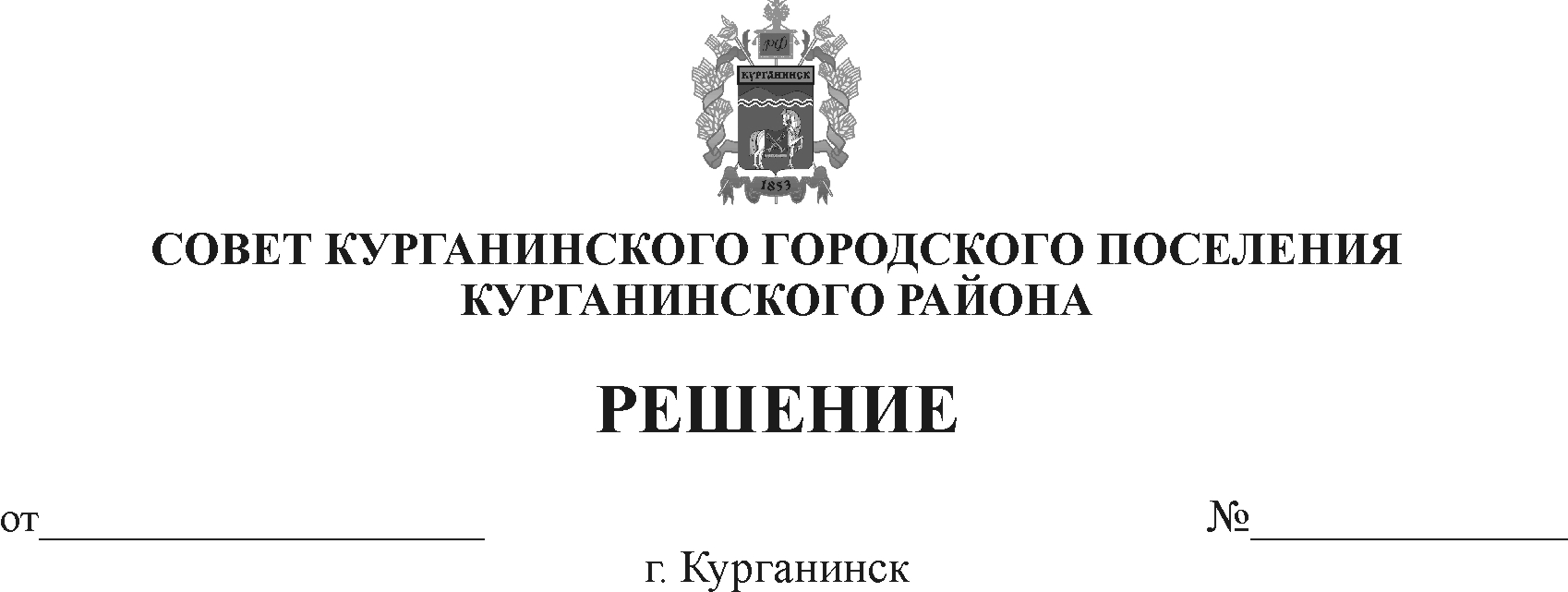 	19.12.2018                                                                              307О внесении изменений в решение Совета Курганинского городского поселения от 22 декабря 2016 года № 159 «О муниципальной службе в Курганинском городском поселении Курганинского района»	В соответствии с федеральным законом от 2 марта 2007 года № 25-ФЗ «О муниципальной службе в Российской Федерации», руководствуясь Уставом Курганинского городского поселения Курганинского района, зарегистрированным Управлением Министерства юстиции Российской Федерации по Краснодарскому краю от 29 июня 2018 года № 235171012018001 в целях приведения муниципального правового акта в соответствие с требованиями действующего законодательства, Совет Курганинского городского поселения Курганинского района р е ш и л:	1. Утвердить изменения в приложение № 1 к решению Совета Курганинского городского поселения Курганинского района от 22 декабря 2016 года № 159 «О муниципальной службе в Курганинском городском поселении Курганинского района», согласно приложению к настоящему решению.	2. Опубликовать настоящее решение в периодическом печатном средстве массовой информации органов местного самоуправления Курганинского городского поселения Курганинского района «Вестник Курганинского городского поселения Курганинского района» и обеспечить его размещение на официальном сайте администрации Курганинского городского поселения Курганинского района в информационно -телекоммуникационной сети «Интернет».	3. Решение вступает в силу со дня его официального опубликования.Глава Курганинского                                                Председатель Советагородского поселения                                               Курганинского городскогоКурганинского района                                              поселения                                  В.П. Руденко                                                     Л.Е. ПлетнёвПРИЛОЖЕНИЕ									УТВЕРЖДЕНЫ									решением Совета								Курганинского городского							   поселения Курганинского района								от __________№_________ИЗМЕНЕНИЯ,вносимые в приложение № 1 к решению Совета Курганинскогогородского поселения Курганинского района от 22 декабря 2016 года№ 159 «О муниципальной службе в Курганинском городском поселении Курганинского района»1. В приложение № 1:	1) статью 9 дополнить пунктом 3 следующего содержания:	«3. Муниципальный служащий, являющийся руководителем, в целях исключения конфликта интересов в органе местного самоуправления, аппарате избирательной комиссии муниципального образования не может представлять интересы муниципальных служащих в выборном профсоюзном органе данного органа местного самоуправления, аппарата избирательной комиссии муниципального образования в период замещения им указанной должности.»;	2) подпункт 3 пункта 1 статьи 10 после слов «политической партией;» дополнить словами «участия на безвозмездной основе в управлении органом профессионального союза, в том числе выборным органом первичной профсоюзной организации, созданной в органе местного самоуправления, аппарате избирательной комиссии муниципального образования;», после слов «кроме политической партии» дополнить словами «и органа профессионального союза, в том числе выборного органа первичной профсоюзной организации, созданной в органе местного самоуправления, аппарате избирательной комиссии муниципального образования».	3) подпункт 3 пункта 1 статьи 10 после слов «с разрешения представителя нанимателя (работодателя)» дополнить словами «, которое получено», слова «случаев, предусмотренных федеральными законами, и случаев, если участие в управлении организацией осуществляется в соответствии с законодательством Российской Федерации от имени органа местного самоуправления» заменить словами «представления на безвозмездной основе интересов муниципального образования в органах управления и ревизионной комиссии организации, учредителем (акционером, участником) которой является муниципальное образование, в соответствии с муниципальными правовыми актами, определяющими порядок осуществления от имени муниципального образования полномочий учредителя организации или управления находящимися в муниципальной собственности акциями (долями участия в уставном капитале); иных случаев, предусмотренных федеральными законами»;	4) пункт 3 статьи 20.1 дополнить пунктом 2.1 следующего содержания:	«2.1) доклада подразделения кадровой службы соответствующего муниципального органа по профилактике коррупционных и иных правонарушений о совершении коррупционного правонарушения, в котором излагаются фактические обстоятельства его совершения, и письменного объяснения муниципального служащего только с его согласия и при условии признания им факта совершения коррупционного правонарушения (за исключением применения взыскания в виде увольнения в связи с утратой доверия);».Глава Курганинского городского поселения Курганинского района						                   В.П. Руденко